With an aim to enhance precision, logic and creativity Shivalik Public School, Mohali, observed week long activities based on inculcating Mathematical skills.A PowerPoint Presentation was shown to the students related to the contributions made by Shri Srinivasa Ramanujan, the great mathematician genius, who made exemplary contribution to Mathematics. Students of class 3 participated in Maths Relay Race, even made different designs and shapes from the origami sheets. This activity helped them in exploring and identifying shapes in their real life. The students also participated in Odd-Even Activity which help them transform their learning into a real life experience. Rangometery activity was organised for the students of class 4. Under this, the students learnt about Pattern and Shape Recognition and Colour Identification. It even helped the students in boosting their creativity through hands-on learning.Students of class 5 participated in various activities like Poster making, decimal ordering, dodging tables and visualized different clock angles to commemorate National Mathematics Day  and a Quiz competition was conducted for them which challenged their reasoning skills. 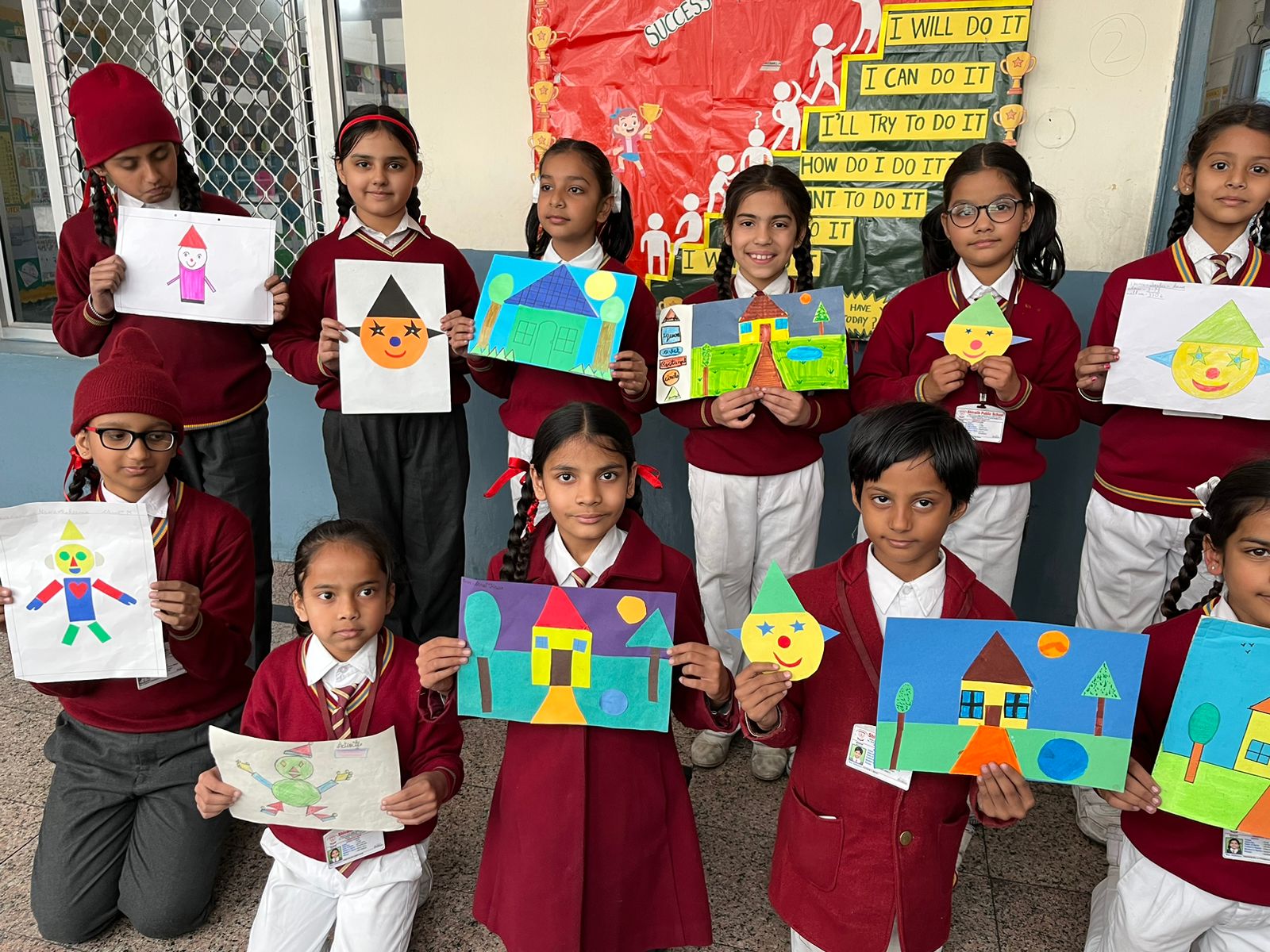 